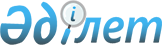 "Бейбіт уақытқа арналған Қазақстан Республикасы Қарулы Күштерінің әскери қызметшілерін, әскери бөлімдері мен мекемелерін заттай мүлікпен жабдықтау нормаларын бекіту туралы" Қазақстан Республикасы Қорғаныс министрінің 2015 жылғы 27 мамырдағы № 277 бұйрығына толықтырулар енгізу туралыҚазақстан Республикасы Қорғаныс министрінің 2020 жылғы 21 қазандағы № 556 бұйрығы. Қазақстан Республикасының Әділет министрлігінде 2020 жылғы 23 қазанда № 21497 болып тіркелді
      БҰЙЫРАМЫН:
      1. "Бейбіт уақытқа арналған Қазақстан Республикасы Қарулы Күштерінің әскери қызметшілерін, әскери бөлімдері мен мекемелерін заттай мүлікпен жабдықтау нормаларын бекіту туралы" Қазақстан Республикасы Қорғаныс министрінің 2015 жылғы 27 мамырдағы № 277 бұйрығына (Нормативтік құқықтық актілерді мемлекеттік тіркеу тізілімінде № 11557 болып тіркелген, 2015 жылғы 15 шілдеде "Әділет" ақпараттық-құқықтық жүйесінде жарияланған) мынадай толықтырулар енгізілсін:
      көрсетілген бұйрықпен бекітілген Бейбіт уақытқа арналған Қазақстан Республикасы Қарулы Күштерінің әскери қызметшілерін, әскери бөлімдері мен мекемелерін заттай мүлікпен жабдықтау нормаларында:
      "Кадет корпусының және "Жас ұлан" республикалық мектебінің тәрбиеленушілерін заттай мүлікпен жабдықтаудың" № 8 нормасы:
      мынадай мазмұндағы реттік нөмірі 7-1-тармақпен толықтырылсын:
      "
      мынадай мазмұндағы реттік нөмірі 8-1-тармақпен толықтырылсын:
      "
      мынадай мазмұндағы реттік нөмірі 9-1-тармақпен толықтырылсын:
      "
      мынадай мазмұндағы реттік нөмірі 20-1-тармақпен толықтырылсын:
      "
      мынадай мазмұндағы реттік нөмірі 31-1-тармақпен толықтырылсын:
      "
      мынадай мазмұндағы реттік нөмірі 46-1-тармақпен толықтырылсын:
      "
      "Кадет корпусының және "Жас ұлан" республикалық мектебінің тәрбиеленушілерін заттай мүлікпен жабдықтаудың" № 8 нормасына ескертпе мынадай мазмұндағы 8 және 9-тармақтармен толықтырылсын:
      "8. Осы заттай мүлікпен "Жас сарбаз" әскери-спорттық және патриоттық жиынға қатысатын "Жас ұлан" республикалық мектебінің тәрбиеленушілері, әскери парад өткізу кезінде "Жас сарбаз" есептобының қатысушылары қосымша қамтамасыз етіледі.
      9. Құм түсті далалық белбеу мүкәммалдық мүлік ретінде уақытша пайдалануға беріледі.".
      2. Қазақстан Республикасы Қарулы Күштері Тыл және қару-жарақ бастығының басқармасы Қазақстан Республикасының заңнамасында белгіленген тәртіппен:
      1) осы бұйрықты Қазақстан Республикасының Әділет министрлігінде мемлекеттік тіркеуді;
      2) осы бұйрықты алғашқы ресми жарияланғанынан кейін Қазақстан Республикасы Қорғаныс министрлігінің интернет-ресурсына орналастыруды;
      3) мемлекеттік тіркелген күннен бастап күнтізбелік он күн ішінде осы тармақтың 1) және 2) тармақшаларында көзделген іс-шаралардың орындалуы туралы мәліметтерді Қазақстан Республикасы Қорғаныс министрлігінің Заң департаментіне жолдауды қамтамасыз етсін.
      3. Осы бұйрықтың орындалуын бақылау Қазақстан Республикасы Қорғаныс министрінің жетекшілік ететін орынбасарына жүктелсін.
      4. Осы бұйрық лауазымды адамдарға, оларға қатысты бөлігінде жеткізілсін.
      5 .Осы бұйрық алғашқы ресми жарияланған күнінен кейін күнтізбелік он күн өткен соң қолданысқа енгізіледі.
					© 2012. Қазақстан Республикасы Әділет министрлігінің «Қазақстан Республикасының Заңнама және құқықтық ақпарат институты» ШЖҚ РМК
				
7-1
Белгіленген түсті кепи
1 дана
1 жыл
8";
8-1
Құм түсті далалық күртеше мен тік пішілген шалбар
1 ж-қ
1 жыл
8";
9-1
Жүн малақайы бар құм түсті далалық астары жылы күртеше мен тік пішілген шалбар
1 ж-қ
1 жыл
8";
20-1
Құм түсті биік қонышты бәтеңке
1 жұп
1 жыл
8";
31-1
Белгіленген түсті футболка
2 дана
1 жыл
8";
46-1
Құм түсті далалық белбеу
1 дана
4 жыл
8,9";
      Қазақстан Республикасының 
Қорғаныс министрі

Н. Ермекбаев
